Tarek Ahmed Ibrahim Adel,Egyptian Ambassador,Embassy of the Arab Republic of Egypt,26 South streetLondon WIK 1DWYour Excellency,Case of Aser MohamedI understand that the ten year sentence imposed on Aser Mohamed is soon to be reviewed by the Court of Cassation on 21st September 2021. I believe that Aser Mohamed has been unjustly sentenced to 10 years in prison on the basis of evidence obtained under torture when he was a child and I call on the Egyptian authorities to quash Aser's conviction and release him and launch an investigation into his enforced disappearance (for some 34 days) when he was just 14 years of age and torture allegations.  Pending his release Aser should be provided with the means to communicate with his family and lawyers and the authorities should take measures to protect Aser’s heath.  Aser suffers from a chronic allergy that causes respiratory difficulties which puts him at particular risk of Covid 19 according to the World Health Organisation’s list of vulnerable groups.I look forward to hearing from you further.Yours faithfully and sincerely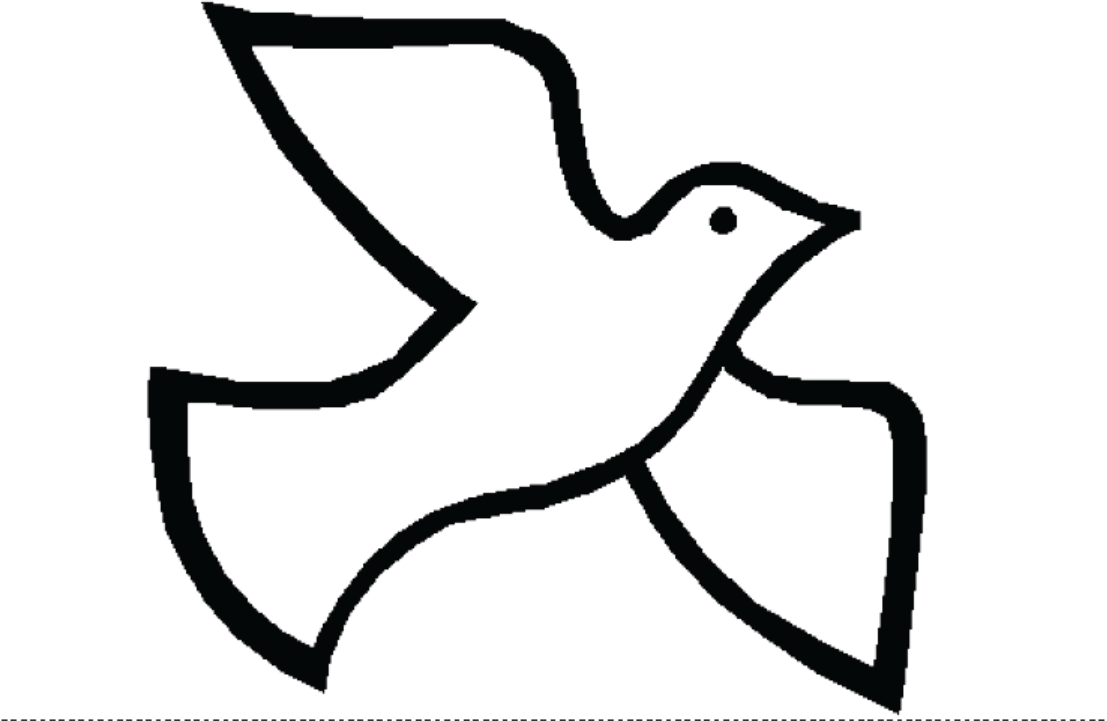 